Hello Students, Here are your assignments for the next 4 weeks: Every week is the same. Each week of assignments will be worth 50 points.  Please see the following directive for you to follow for each day of each week.Prompts:Each day, you will respond to a writing prompt just as you have been doing all year in class. You must write at least 2 sentences for each prompt on Monday-Thursday. Friday’s prompt will require you to summarize your week using at least 3 sentences.Daily Assignments for Each Week:Mondays, after completing your prompt, you will fold a paper into 8 sections. In each section you will write each word, the definition, and draw a picture depicting the word for 8 vocabulary words.Tuesdays, after completing your prompt, you will read the VocEd sheet. Wednesdays, after completing your prompt, you will demonstrate your ability to comprehend the VocEd sheet by answering 5 comprehension questions. Thursdays, after completing your prompt, you will draw a picture related to the VocEd sheet. Fridays, after completing your prompt, you will write 3 sentences about what you did this week, how you feel emotionally this week, and how you feel physically this week.Week 1 AgendaApril 20- April 24Monday, April 20:Tuesday, April 21: Wednesday, April 22: What is an example of a job title related this this field?What is a task that you have to do in this field?What kind of technological skills might someone in this field need?What is one area of knowledge a person might need to work in this field?What is one skill a person might need to work in this field?Thursday, April 23:  Friday, April 24:Week 1 VocEd SheetApril 20- April 24Food Preparation WorkersPerform a variety of food preparation duties other than cooking, such as preparing cold foods and shellfish, slicing meat, and brewing coffee or tea.Sample of reported job titles: Deli Clerk (Delicatessen Clerk), Diet Aide, Dietary Aide, Dietary Assistant, Food Preparer, Food Service Aide, Food Service Worker, Nutrition Aide, Pantry Cook, SlicerTasksClean and sanitize work areas, equipment, utensils, dishes, or silverware.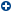 Store food in designated containers and storage areas to prevent spoilage.Portion and wrap the food, or place it directly on plates for service to patrons.Take and record temperature of food and food storage areas, such as refrigerators and freezers.Prepare a variety of foods, such as meats, vegetables, or desserts, according to customers' orders or supervisors' instructions, following approved procedures.Technology SkillsData base user interface and query software — CBORD NetRecipe; Culinary Software Services ChefTec; MicroBlast Recipe Wizard for Windows; ValuSoft MasterCook (see all 11 examples)Office suite software — Microsoft Office 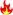 Spreadsheet software — Microsoft Excel KnowledgeCustomer and Personal Service — Knowledge of principles and processes for providing customer and personal services. This includes customer needs assessment, meeting quality standards for services, and evaluation of customer satisfaction.Administration and Management — Knowledge of business and management principles involved in strategic planning, resource allocation, human resources modeling, leadership technique, production methods, and coordination of people and resources.Public Safety and Security — Knowledge of relevant equipment, policies, procedures, and strategies to promote effective local, state, or national security operations for the protection of people, data, property, and institutions.SkillsActive Listening — Giving full attention to what other people are saying, taking time to understand the points being made, asking questions as appropriate, and not interrupting at inappropriate times.Coordination — Adjusting actions in relation to others' actions.Service Orientation — Actively looking for ways to help people.Social Perceptiveness — Being aware of others' reactions and understanding why they react as they do.Speaking — Talking to others to convey information effectively.Writing Prompt April 20 - “Injustice anywhere is a threat to justice everywhere.” -Dr. Martin Luther King Jr.  Explain the meaning of the quote in your own words. What are some current injustices that you think should be acted upon immediately5April 20 Assignment – Vocabulary words: sanitize, containers, procedures, service, reactions, convey, effective, instructions16Writing Prompt April 21 - What does civilized mean to you?  Give an example of how our society is civilized and explain.5April 21 Assignment - Read the VocEd Sheet___0Writing Prompt April 22 – What does it mean to be a good member of the community?5April 22 Assignment - After reading the VocEd sheet, complete the 5 reading comprehension questions.5Writing Prompt April 23 - What can you do as an individual to better understand bullying and prevent these acts in our own communities?5April 23 Assignment – Draw a picture related to the VocEd sheet5April 24 Assignment - Write 3 sentences about what you did this week, how you feel emotionally this week, and how you feel physically this week..8Week 1- Total Points Possible50